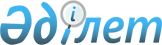 Қазақстан Республикасы Үкiметiнiң 2005 жылғы 13 маусымдағы N 589 қаулысына толықтыру енгiзу туралыҚазақстан Республикасы Үкіметінің 2005 жылғы 24 тамыздағы N 868 Қаулысы

      Қазақстан Республикасының Үкiметi  ҚАУЛЫ ЕТЕДI: 

      1. "Қазақстан Республикасы Парламентiнің 10 жылдығын мерекелеудi дайындау және өткiзу туралы" Қазақстан Республикасы Үкiметiнiң 2005 жылғы 13 маусымдағы N 589  қаулысына  мынадай толықтыру енгiзiлсiн: 

      көрсетілген қаулыға қосымшада: 

      Қазақстан Республикасы Парламентінің 10 жылдығын мерекелеудi дайындау және өткiзу жөнiндегі комиссияның құрамына мыналар енгізiлсiн: Шөкеев                     - Астана қаласының әкiмi 

Өмiрзақ Естайұлы Шәкiров                    - Қазақстан Республикасының 

Асқар Оразалыұлы             Сыртқы iстер министрінің 

                             орынбасары 

      2. Осы қаулы қол қойылған күнінен бастап қолданысқа енгiзiледi.        Қазақстан Республикасының 

      Премьер-Министрі 
					© 2012. Қазақстан Республикасы Әділет министрлігінің «Қазақстан Республикасының Заңнама және құқықтық ақпарат институты» ШЖҚ РМК
				